Best Practice Briefing: Reunification Home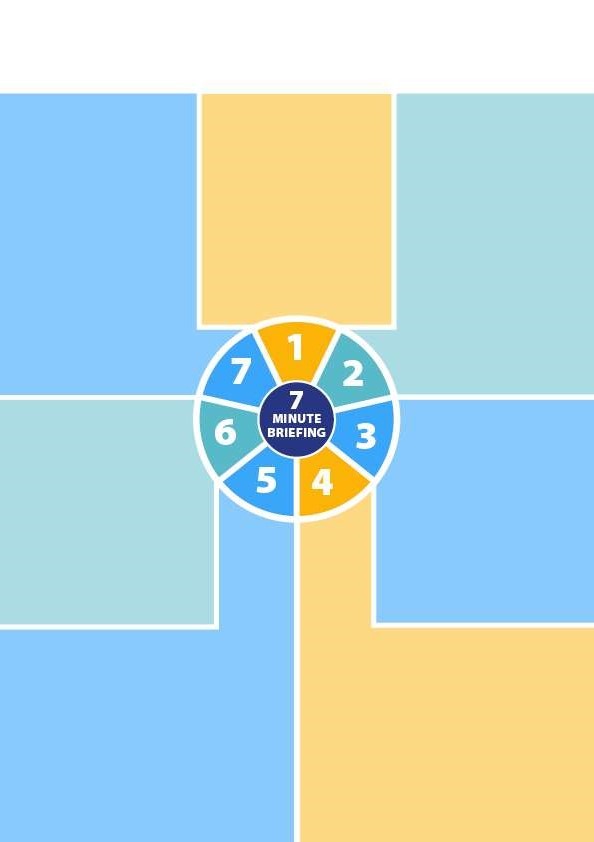 